What I Enjoyed at Birmingham Botanical Gardens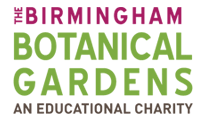 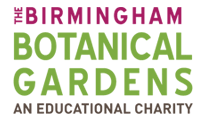 My favourite thing about Birmingham Botanical Gardens was __________________________________________________________________________________________________________________________________________________.I loved the ________________ plant. It _____________________________________________.